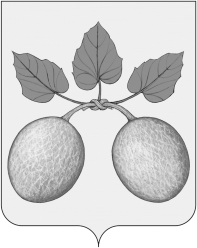 АДМИНИСТРАЦИЯ ГОРОДА СЕРДОБСКА CЕРДОБСКОГО РАЙОНА ПЕНЗЕНСКой ОБЛАСТиПОСТАНОВЛЕНИЕ     от 06.11.2018 № 505г. СердобскОб утверждении отчета об исполнении бюджета  города Сердобска Сердобского района Пензенской области за 9 месяцев 2018 года    В соответствии со ст. 264.2 Бюджетного кодекса Российской Федерации (с последующими изменениями), решением Собрания представителей города Сердобска Сердобского района от 27.12.2017 № 57-7/4 «О бюджете города Сердобска Сердобского района Пензенской области на 2018 год и на плановый период 2019 и 2020 годов», -АДМИНИСТРАЦИЯ ГОРОДА СЕРДОБСКА ПОСТАНОВЛЯЕТ:1. Утвердить отчет об исполнении бюджета города Сердобска за 9 месяцев 2018 года по доходам с учетом безвозмездных поступлений в сумме 68508,1 тыс. руб., по расходам в сумме 65924,6 тыс. руб., согласно приложению.2. Настоящее постановление вступает в силу со дня принятия.3. Опубликовать настоящее постановление в информационном бюллетене «Вестник города Сердобска».4. Настоящее постановление направить в Собрание представителей города Сердобска и контрольно-счетную палату города Сердобска.5. Контроль за исполнением настоящего постановления возложить на заместителя Главы администрации города Сердобска и начальника финансового отдела администрации города.Глава администрации                                                                   В.В.МакаровПриложениеПриложениеПриложениеПриложениек постановлению администрациик постановлению администрациик постановлению администрациик постановлению администрациигорода Сердобска Сердобского районагорода Сердобска Сердобского районагорода Сердобска Сердобского районагорода Сердобска Сердобского районаот 06.11.2018 №505от 06.11.2018 №505от 06.11.2018 №505от 06.11.2018 №505ОТЧЕТОТЧЕТОТЧЕТОТЧЕТОТЧЕТОТЧЕТОТЧЕТОБ ИСПОЛНЕНИИ БЮДЖЕТА ГОРОДА СЕРДОБСКА СЕРДОБСКОГО РАЙОНА ПЕНЗЕНСКОЙ ОБЛАСТИОБ ИСПОЛНЕНИИ БЮДЖЕТА ГОРОДА СЕРДОБСКА СЕРДОБСКОГО РАЙОНА ПЕНЗЕНСКОЙ ОБЛАСТИОБ ИСПОЛНЕНИИ БЮДЖЕТА ГОРОДА СЕРДОБСКА СЕРДОБСКОГО РАЙОНА ПЕНЗЕНСКОЙ ОБЛАСТИОБ ИСПОЛНЕНИИ БЮДЖЕТА ГОРОДА СЕРДОБСКА СЕРДОБСКОГО РАЙОНА ПЕНЗЕНСКОЙ ОБЛАСТИОБ ИСПОЛНЕНИИ БЮДЖЕТА ГОРОДА СЕРДОБСКА СЕРДОБСКОГО РАЙОНА ПЕНЗЕНСКОЙ ОБЛАСТИОБ ИСПОЛНЕНИИ БЮДЖЕТА ГОРОДА СЕРДОБСКА СЕРДОБСКОГО РАЙОНА ПЕНЗЕНСКОЙ ОБЛАСТИОБ ИСПОЛНЕНИИ БЮДЖЕТА ГОРОДА СЕРДОБСКА СЕРДОБСКОГО РАЙОНА ПЕНЗЕНСКОЙ ОБЛАСТИЗА 9 МЕСЯЦЕВ  2018 ГОДА.ЗА 9 МЕСЯЦЕВ  2018 ГОДА.ЗА 9 МЕСЯЦЕВ  2018 ГОДА.ЗА 9 МЕСЯЦЕВ  2018 ГОДА.ЗА 9 МЕСЯЦЕВ  2018 ГОДА.ЗА 9 МЕСЯЦЕВ  2018 ГОДА.ЗА 9 МЕСЯЦЕВ  2018 ГОДА.(тыс.руб.)(тыс.руб.)КБКНаименование показателей бюджетной классификацииУточненный план на 2018 год Уточненный кассовый план на январь-сентябрь 2018 года Исполнено% исполнения к году% исполнения к уточненному кассовому плану на январь-сентябрь 2018 года000 1 00 00000 00 0000 000НАЛОГОВЫЕ И НЕНАЛОГОВЫЕ ДОХОДЫ72 456,051 395,051 454,571,0100,1000 1 01 00000 00 0000 000Налоги на прибыль, доходы24 230,017 493,017 517,572,3100,1000 1 01 02000 01 0000 110Налог на доходы физических лиц24 230,017 493,017 517,572,3100,1000 1 01 02010 01 0000 110Налог на доходы физических лиц с доходов, источником которых является налоговый агент, за исключением доходов, в отношении которых исчисление и уплата налога осуществляются в соответствии со статьями 227, 2271 и 228 Налогового кодекса Российской Федерации23 922,017 245,017 244,772,1100,0000 1 01 02020 01 0000 110Налог на доходы физических лиц с доходов, полученных от осуществления деятельности физическими лицами, зарегистрированными в качестве индивидуальных предпринимателей, нотариусов, занимающихся частной практикой, адвокатов, учредивших адвокатские кабинеты и других лиц, занимающихся частной практикой в соответствии со статьей 227 Налогового кодекса Российской Федерации208,0148,0147,070,799,3000 1 01 02030 01 0000 110Налог на доходы физических лиц с доходов,  полученных физическими лицами в соответствии со статьей 228 Налогового Кодекса Российской Федерации100,0100,0125,8125,8125,8000 1 03 00000 00 0000 000Налоги на товары (работы, услуги), реализуемые на территории Российской Федерации2 815,02 210,02 212,878,6100,1000 1 03 02000 01 0000 110Акцизы по подакцизным товарам (продукции), производимым на территории Российской Федерации2 815,02 210,02 212,878,6100,1000 1 03 02230 01 0000 110Доходы от уплаты акцизов на дизельное топливо, подлежащие распределению между бюджетами субъектов и местными бюджетами с учетом установленных дифференцированных нормативов отчислений в местные бюджеты1 065,0963,0963,690,5100,1000 1 03 02240 01 0000 110Доходы от уплаты акцизов на моторные масла для дизельных и (или) карбюраторных (инжекторных) двигателей, подлежащие распределению между бюджетами субъектов и местными бюджетами с учетом установленных дифференцированных нормативов отчислений в местные бюджеты8,07,08,7108,8124,3000 1 03 02250 01 0000 110Доходы от уплаты акцизов на автомобильный бензин, подлежащие распределению между бюджетами субъектов и местными бюджетами с учетом установленных дифференцированных нормативов отчислений в местные бюджеты1 948,01 456,01 456,374,8100,0000 1 03 02260 01 0000 110Доходы от уплаты акцизов на прямогонный бензин, подлежащие распределению между бюджетами субъектов и местными бюджетами с учетом установленных дифференцированных нормативов отчислений в местные бюджеты-206,0-216,0-215,8104,899,9000 1 05 00000 00 0000 000Налоги на совокупный доход649,0649,0657,9101,4101,4000 1 05 03000 00 0000 110Единый сельскохозяйственный налог649,0649,0657,9101,4101,4000 1 05 03010 01 0000 110Единый сельскохозяйственный налог649,0649,0657,9101,4101,4000 1 06 00000 00 0000 000Налоги на имущество20 161,011 749,011 754,258,3100,0000 1 06 01000 00 0000 110Налог на имущество физ.лиц9 801,05 859,05 862,559,8100,1000 1 06 01030 13 0000 110Налог на имущество физических лиц, взимаемый по ставкам, применяемым к объектам налогообложения, расположенным в границах городских поселений9 801,05 859,05 862,559,8100,1000 1 06 06000 00 0000 110Земельный налог10 360,05 890,05 891,756,9100,0000 1 06 06030 00 0000 110Земельный налог с организаций4 540,03 555,03 556,078,3100,0000 1 06 06033 13 0000 110Земельный налог с организаций, обладающих земельным участком, расположенным в границах городских  поселений4 540,03 555,03 556,078,3100,0000 1 06 06040 00 0000 110Земельный налог с физических лиц5 820,02 335,02 335,740,1100,0000 1 06 06043 13 0000 110Земельный налог с физических лиц, обладающих земельным участком, расположенным в границах  городских  поселений5 820,02 335,02 335,740,1100,0000 1 11 00000 00 0000 000Доходы от использования имущества, находящегося в государственной и муниципальной собственности23 169,017 994,018 000,377,7100,0000 1 11 05000 00 0000 120Доходы, получаемые в виде арендной либо иной платы за передачу в возмездное пользование государственного и муниципального имущества (за исключением имущества бюджетных и автономных учреждений, а также имущества государственных и муниципальных унитарных предприятий, в том числе казенных)23 164,017 989,017 995,377,7100,0000 1 11 05010 00 0000 120Доходы, получаемые в виде арендной платы за земельные участки, государственная собственность на которые не разграничена, а также средства от продажи права на заключение договоров аренды указанных земельных участков3 100,02 555,02 560,982,6100,2000 1 11 05013 13 0000 120Доходы, получаемые в виде арендной платы за земельные участки, государственная собственность на которые не разграничена и которые расположены в границах городских поселений, а также средства от продажи права на заключение договоров аренды указанных земельных участков3 100,02 555,02 560,982,6100,2000 1 11 05020 00 0000 120Доходы, получаемые в виде арендной платы за земли после разграничения государственной собственности на  землю, а также средства от   продажи   права   на    заключение договоров  аренды  указанных  земельных участков (за исключением земельных участков бюджетных и автономных учреждений)565,0381,0381,267,5100,1000 1 11 05025 13 0000 120Доходы, получаемые в виде арендной платы, а также средства от продажи права на  заключение  договоров аренды   за   земли,   находящиеся в собственности городских поселений (за исключением земельных участков муниципальных бюджетных и автономных учреждений)565,0381,0381,267,5100,1000 1 11 05030 00 0000 120Доходы от сдачи в аренду имущества, находящегося в оперативном управлении органов государственной власти, органов местного самоуправления, государственных внебюджетных фондов и созданных ими учреждений (за исключением имущества бюджетных и автономных учреждений)15 161,011 827,011 827,078,0100,0000 1 11 05035 13 0000 120Доходы от сдачи в аренду имущества, находящегося в оперативном управлении органов управления городских поселений и созданных ими учреждений (за исключением имущества муниципальных бюджетных и автономных учреждений)15 161,011 827,011 827,078,0100,0000 1 11 05070 00 0000 120Доходы от сдачи в аренду имущества, составляющего государственную (муниципальную) казну (за исключением земельных участков)4 338,03 226,03 226,274,4100,0000 1 11 05075 13 0000 120Доходы от сдачи в аренду имущества, составляющего казну городских поселений (за исключением земельных участков) 4 338,03 226,03 226,274,4100,0000 1 11 07000 00 0000 120Платежи от государственных и муниципальных унитарных предприятий5,05,05,0100,0100,0000 1 11 07010 00 0000 120Доходы от перечисления части прибыли государственных и муниципальных унитарных предприятий, остающейся после уплаты налогов и  обязательных платежей 5,05,05,0100,0100,0000 1 11 07015 13 0000 120Доходы от перечисления части прибыли, остающейся после уплаты налогов и иных обязательных платежей муниципальнывх унитарных предприятий, созданных городских поселениями5,05,05,0100,0100,0000 1 13 00000 00 0000 000Доходы от оказания платных услуг (работ) и компенсации затрат государства80,072,072,390,4100,4000 1 13 01000 00 0000 130Доходы от оказания платных услуг (работ)62,054,054,387,6100,6000 1 13 01990 00 0000 130Прочие доходы от оказания платных услуг (работ)62,054,054,387,6100,6000 1 13 01995 13 0000 130Прочие доходы от оказания платных услуг (работ) получателями средств бюджетов городских поселений 62,054,054,387,6100,6000 1 13 02000 00 0000 130Доходы от компенсации затрат государства18,018,018,0100,0100,0000 1 13 02995 13 0000 130Прочие доходы от компенсации затрат  бюджетов городских поселений18,018,018,0100,0100,0000 1 14 00000 00 0000 000Доходы от продажи материальных и нематериальных активов1 158,01 088,01 088,194,0100,0000 1 14 02000 00 0000 000Доходы от реализации имущества, находящегося в государственной и муниципальной собственности (за исключением движимого имущества бюджетных и автономных учреждений, а также имущества государственных и муниципальных унитарных предприятий, в том числе казенных)759,0759,0758,8100,0100,0000 1 14 02050 13 0000 410Доходы от реализации имущества, находящегося в собственности поселений (за исключением имущества муниципальных бюджетных и автономных учреждений, а также имущества муниципальных унитарных предприятий, в том числе казенных) в части реализации основных средств по указанному имуществу759,0759,0758,8100,0100,0000 1 14 02053 13 0000 410Доходы от реализации иного имущества, находящегося в собственности городских поселений (за исключением имущества муниципальных бюджетных и автономных учреждений, а также имущества муниципальных унитарных предприятий, в том числе казенных) в части реализации основных средств 759,0759,0758,8100,0100,0000 1 14 06000 00 0000 430Доходы от продажи земельных участков, находящихся в в государственной и муниципальной собственности 399,0329,0329,382,5100,1000 1 14 06010 00 0000 430Доходы от продажи земельных участков, государственная собственность на которые не разграничена 250,0180,0180,572,2100,3000 1 14 06013 13 0000 430Доходы от продажи земельных участков, государственная собственность на которые не разграничена и которые расположены в границах городских поселений250,0180,0180,572,2100,3000 1 14 06020 00 0000 430Доходы от продажи земельных участков, государственная собственность на которые разграничена (за исключением земельных участков бюджетных и автономных учреждений) 144,0144,0143,999,999,9000 1 14 06025 13 0000 430Доходы от продажи земельных участков, находящихся в собственности городских поселений (за исключением земельных участков муниципальных бюджетных и автономных учреждений) 144,0144,0143,999,999,9000 1 14 06310 10 0000 430Плата за увеличение площади земельных участков, находящихся в частной собственности, в результате перераспределения таких земельных участков и земель (или) земельных участков, государственная собственность на которые не разграничена5,05,04,998,098,0000 1 14 06313 13 0000 430Плата за увеличение площади земельных участков, находящихся в частной собственности, в результате перераспределения таких земельных участков и земель (или) земельных участков, государственная собственность на которые не разграничена и которые расположены в границах городских поселений5,05,04,998,098,0000 1 15 00000 00 0000 000Административные платежи и сборы22,08,08,840,0110,0000 1 15 02000 00 0000 140Платежи, взимаемые гос. и муниц. органами (организациями) за выполнение определенных функций22,08,08,840,0110,0000 1 15 02050 13 0000 140Платежи, взимаемые органами местного самоуправления (организациями) городских поселений за выполнение определенных функций22,08,08,840,0110,0000 1 16 00000 00 0000 140Штрафы, санкции, возмещение ущерба0,00,010,5000 1 16 51000 02 0000 140Денежные взыскания (штрафы), установленные законами субъектов Российской Федерации за несоблюдение муниципальных правовых актов0,00,01,5000 1 16 51040 02 0000 140Денежные взыскания (штрафы), установленные законами субъектов Российской Федерации за несоблюдение муниципальных правовых актов, зачисляемые в бюджеты поселений0,00,01,5000 1 16 90000 00 0000 140Прочие поступления от денежных взысканий (штрафов) и иных сумм в возмещение ущерба0,00,09,0000 1 16 90050 13 0000 140Прочие поступления от денежных взысканий (штрафов) и иных сумм в возмещение ущерба, зачисляемые в бюджеты городских поселений0,00,09,0000 1 17 00000 00 0000 000Прочие неналоговые доходы172,0132,0132,176,8100,1000 1 17 05000 00 0000 180Прочие неналоговые доходы172,0132,0132,176,8100,1000 1 17 05050 13 0000 180Прочие неналоговые доходы бюджетов городских поселений172,0132,0132,176,8100,1000 2 00 00000 00 0000 000БЕЗВОЗМЕЗДНЫЕ ПОСТУПЛЕНИЯ33 073,527 393,817 053,651,662,3000 2 02 00000 00 0000 000Безвозмездные поступления от других бюджетов бюджетной системы РФ33 073,527 393,817 053,651,662,3000 2 02 10000 00 0000 151Дотации бюджетам бюджетной системы РФ8 697,96 523,46 523,475,0100,0000 2 02 15001 00 0000 151Дотации на выравнивание бюджетной обеспеченности8 697,96 523,46 523,475,0100,0000 2 02 15001 13 0000 151Дотации бюджетам городских поселений на выравнивание бюджетной обеспеченности8 697,96 523,46 523,475,0100,0000 2 02 20000 00 0000 151Субсидии бюджетам бюджетной системы РФ (межбюджетные субсидии)18 006,514 501,39 530,252,965,7000 2 02 25497 00 0000 151Субсидии бюджетам на реализацию мероприятий по обеспечению жильем молодых семей769,2769,2769,2100,0100,0000 2 02 25497 13 0000 151Субсидии бюджетам городских поселений на реализацию мероприятий по обеспечению жильем молодых семей769,2769,2769,2100,0100,0000 2 02 25527 00 0000 151Субсидии бюджетам на государственную поддержку малого и среднего предпринимательства, включая крестьянские (фермерские) хозяйства, а также на реализацию мероприятий по поддержке молодежного предпринимательства1 442,90,00,00,0000 2 02 25527 13 0000 151Субсидии бюджетам городских поселений на государственную поддержку малого и среднего предпринимательства, включая крестьянские (фермерские) хозяйства, а также на реализацию мероприятий по поддержке молодежного предпринимательства1 442,90,00,00,0000 2 02 25555 00 0000 151Субсидии бюджетам на поддержку государственных программ субъектов Российской Федерации и муниципальных программ формирования современной городской среды6 250,06 250,01 278,920,520,5000 2 02 25555 13 0000 151Субсидии бюджетам городских поселений на поддержку государственных программ субъектов Российской Федерации и муниципальных программ формирования современной городской среды 6 250,06 250,01 278,920,520,5000 2 02 29999 00 0000 151Прочие субсидии9 544,47 482,17 482,178,4100,0000 2 02 29999 13 0000 151Прочие субсидии бюджетам городских поселений9 544,47 482,17 482,178,4100,0000 2 02 40000 00 0000 151Иные межбюджетные трансферты6 369,16 369,11 000,015,715,7000 2 02 49999 00 0000 151Прочие межбюджетные трансферты, передаваемые бюджетам6 369,16 369,11 000,015,715,7000 2 02 49999 13 0000 151Прочие межбюджетные трансферты, передаваемые бюджетам городских поселений6 369,16 369,11 000,015,715,7ВСЕГО ДОХОДОВ105 529,578 788,868 508,164,987,0Р А С Х О Д Ы0100Р.01 ОБЩЕГОСУДАРСТВЕННЫЕ  ВОПРОСЫ38126,528438,824050,0173,684,6               в том числе:0104Функционирование Правительства Российской Федерации, высших исполнительных органов государственной власти субъектов Российской Федерации, местных администраций22203,517664,415660,570,588,70103Функционирование законодательных (представительных)  органов государственной власти и представительных органов муниципальных образований100,00,00,00,00,00106Обеспечение деятельности финансовых, налоговых и таможенных органов и органов финансового (финансово-бюджетного) надзора32,616,316,350,00,00111Резервные фонды 10,00,00,00,00,00113Другие общегосударственные вопросы 15780,410758,18373,253,177,80300Р.03 НАЦИОНАЛЬНАЯ БЕЗОПАСНОСТЬ И ПРАВООХРАНИТЕЛЬНАЯ ДЕЯТЕЛЬНОСТЬ4878,93600,12567,152,671,30309Защита населения и территории от последствий чрезвычайных ситуаций природного и техногенного характера, гражданская оборона4523,43333,72380,952,671,40310Обеспечение пожарной безопасности355,5266,4186,252,469,90400Р.04 НАЦИОНАЛЬНАЯ ЭКОНОМИКА21520,214662,614105,665,596,20408Транспорт50,050,050,0100,00,00409Дорожное хозяйство (дорожные фонды)19285,614270,213810,671,60,00412Другие вопросы в области национальной экономики2184,6342,4245,011,20,00500Р.05 ЖИЛИЩНО-КОММУНАЛЬНОЕ ХОЗЯЙСТВО27683,416174,913745,5150,3196,90501Жилищное хозяйство3337,02686,11100,033,00,00502Коммунальное хозяйство 5354,74025,04022,075,199,90503Благоустройство 13871,36035,75853,242,297,00505Другие вопросы в области жилищно-коммунального хозяйства5120,43428,12770,30,00,00700Р. 07 ОБРАЗОВАНИЕ200,057,057,00,00,00707Молодежная политика 200,057,057,028,50,00800Р.08 КУЛЬТУРА, КИНЕМАТОГРАФИЯ17090,412587,18546,250,067,90801Культура17090,412587,18546,250,067,91000Р.10.СОЦИАЛЬНАЯ ПОЛИТИКА1797,21694,21682,593,699,31001 Пенсионное обеспечение 424,0325,1313,473,996,41003Социальное обеспечение населения1373,21369,11369,199,71100Р.11  ФИЗИЧЕСКАЯ КУЛЬТУРА И СПОРТ707,0442,1386,954,787,51102Массовый  спорт707,0442,1386,954,787,51300ОБСЛУЖИВАНИЕ ГОСУДАРСТВЕННОГО И МУНИЦИПАЛЬНОГО ДОЛГА940,0783,8783,883,4100,01301Обслуживание государственного внутреннего и муниципального долга940,0783,8783,883,4100,0ИТОГО РАСХОДОВ:112943,678440,665924,658,484,0Дефицит, профицит (-;+)-7414,1348,22583,5ИСТОЧНИКИ ВНУТРЕННЕГО ФИНАНСИРОВАНИЯ000 01 02 00 00 00 0000 000Кредиты от кредитных  организаций в валюте Российской Федерации6738,2-114,1-1386,0000 01 02 00 00 13 0000 710Получение кредитов от кредитных  организаций бюджетами городских поселений в валюте Российской Федерации12786,24321,93050,0000 01 02 00 00 13 0000 810Погашение кредитов от кредитных  организаций бюджетами городских поселений в валюте Российской Федерации-6048,0-4436,0-4436000 01 03 01 00 00 0000 000Кредиты от других бюджетов бюджетной системы Российской Федерации в валюте Российской Федерации0,0-910,0-910,0000 01 03 01 00 13 0000 710Получение кредитов от других бюджетов бюджетной системы Российской Федерации бюджетами городских поселений в валюте Российской Федерации910,00,00,0000 01 03 01 00 13 0000 810Погашение кредитов от других бюджетов бюджетной системы Российской Федерации бюджетами городскихпоселений в валюте Российской Федерации-910,0-910,0-910000 01 05 00 00 00 0000 000Изменение остатков средств на счетах по учету средств бюджета675,9675,9-287,5000 01 05 02 01 10 0000 510Увеличение прочих остатков денежных средств бюджетов городских поселений-119225,7-83110,6-71558,1000 01 05 02 01 10 0000 610Уменьшение прочих остатков денежных средств бюджетов городских поселений119901,683786,671270,6И Т О Г О   ИСТОЧНИКОВ ВНУТРЕННЕГО ФИНАНСИРОВАНИЯ7414,1-348,2-2583,5